Presenting the Pro-Life Message in Southeastern Michigan Since 1970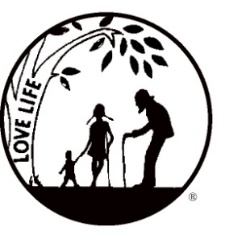 Right to Life - LIFESPAN Life is like an arch. If you discard one segment as worthless, the span collapses — the value of all life brought low.www.miLIFESPAN.org                    LIFESPAN Church Notes May 2019 (PAGE 1 of 2)May 4-5: Right to Life - LIFESPAN       Planned Parenthood Livonia “What she saw changed everything” The Movie “Unplanned” is awakening people’s hearts. “Unplanned” tells the story of a former Planned Parenthood Director, Abby Johnson, and how she became an advocate for the pro-life movement. Since the day she left Planned Parenthood, the Holy Spirit has moved her and blessed her with her New Ministry saving lives and helping people leave the abortion industry. Last month on Saturday, April 13th many people gathered at the Planned Parenthood facility on Farmington Rd. in Livonia. They prayed that this place will close and the people who work at this clinic would be touched by GOD to end this here and everywhere one clinic at a time. Your personal prayers and support are needed outside the facility on Tuesdays 4pm- 7pm, Thursdays 2pm- 7pm and Saturdays 10am-12pm. You can make a DIFFERENCE! Note: they don’t have a permanent certificate of occupancy from the City of Livonia yet. There is hope that we can have this facility closed in our community!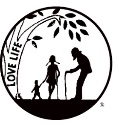 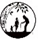                              For more info: LIFESPAN 734.422.6230         www.miLIFESPAN.orgSAVE THE DATES:  LIFESPAN’s 29th Annual Celebration of Life Dinner & Silent Auction: May 7th and LIFESPAN’s HUGE Garage Sale: May 16th -18th, 36709 Ann Arbor Trail, Livonia. We are now accepting donations for the Garage Sale! Call 734-525-0749 to schedule a drop off.May 11-12:   Right to Life – LIFESPAN      Happy Mother’s Day!MOTHERHOODBy Helen Steiner RiceThe dearest gifts that heaven holds,The very finest, too,Were made into one patternThat was perfect, sweet, and true;The Angels smiled, well-pleased, and said:“Compared to all the others,This pattern is so wonderfulLet’s use it just for Mother!”And through the years a motherHas been all that’s sweet and goodFor there’s one bit of God and love,In all true Motherhood                             For more info: LIFESPAN 734.422.6230         www.miLIFESPAN.orgSAVE THE DATE:  LIFESPAN’s HUGE Garage Sale: May 16th -18th, 36709 Ann Arbor Trail, Livonia.  Wayne County Chapter32540 Schoolcraft Rd., Suite 210Livonia, MI 48150-4305email: wcdr@rtl-lifespan.org734-422-6230     Fax 734-422-8116www.miLIFESPAN.orgPresenting the Pro-Life Message in Southeastern Michigan Since 1970Right to Life - LIFESPAN Life is like an arch. If you discard one segment as worthless, the span collapses — the value of all life brought low.LIFESPAN Church Notes May 2019 (PAGE 2 of 2)May 18-19:    Right to Life - LIFESPAN     Lessons LearnedDid you know? “Infanticide” is the intentional act of killing of infants before age 1. “Neonaticide” is the deliberate act of a parent murdering their own child during the first 24 hours after birth. Throughout history, anthropologists have found these acts were practiced by many cultures on every continent. Even now in the 21st century it is still happening. We all know this is not right. So, why are so many ignoring and turning away from the truth? History in the United States shows that three years before Roe v. Wade, New York legalized abortion. This opened doorways for infanticide to become a norm again. We need to STOP this child sacrifice from happening through prayer, making our voices known and letting our legislators know that this will not happen on OUR WATCH. It’s also important to recognize the battles we are winning, and that there are states taking preventative measures. The Governor of Ohio recently signed the “heartbeat bill” which makes abortion illegal as soon as a heartbeat can be detected. This is a great step forward in the fight for the pre-born. There are lessons we who are “abled” can learn only from those who are disabled. It is the wound in the oyster that produces the pearl. A “deficient” body doesn’t produce a “deficient” person. We need so much to insure their right to be born, first and foremost because they have a God-given right to life, but also because they can teach us humbling lessons. Had the exclusivity of today’s pro-abortion elitists prevailed, we would not have the blind poet Milton, the deaf composer Beethoven, the author Helen Keller and many, many more talented individuals.                              For more info: LIFESPAN 734.422.6230         www.miLIFESPAN.orgMay 25-26:    Right to Life - LIFESPAN     Memorial DayMEMORIAL DAYBy UnknownIt is the Soldier or Veteran, not the preacher, who has given us the freedom of religionIt is the Soldier or Veteran, not the reporter, who has given us freedom of pressIt is the Soldier or Veteran not the poet, who has given us freedom of speechIt is the Soldier or Veteran not the campus organizer, who gave us freedom to assembleIt is the Soldier or Veteran, not the lawyer, who has given us the right to a fair trial.It is the Soldier or Veteran, not the politician, who has given us the right to vote.It is the Soldier or Veteran, Who salutes the Flag,It is the Soldier or Veteran who serves under the FlagGOD BLESS THEM ALL!                             For more info: LIFESPAN 734.422.6230         www.miLIFESPAN.org Wayne County Chapter32540 Schoolcraft Rd., Suite 210Livonia, MI 48150-4305email: wcdr@rtl-lifespan.org734-422-6230     Fax 734-422-8116www.miLIFESPAN.org